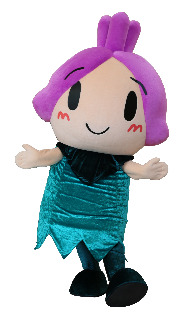 ★　学校説明会に参加される方は、この『参加申込書』に必要事項をご記入の上、　６月２日（金）までにFAXにてお申込みください。また、E-mailでのお申込みも受け付けております。　　　E-mail: tokushi@school.city.kariya.aichi.jp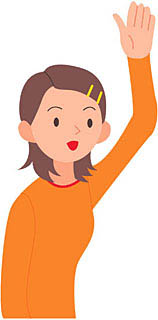 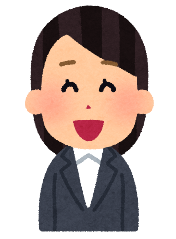 FAX送信票刈谷市立刈谷特別支援学校学校説明会　参加申込書送付先刈谷市立刈谷特別支援学校　　担当：教頭（冨沢）〒448-0813　刈谷市小垣江町白沢36番地電話:0566-21-7301　FAX:0566-21-7361E-mail:tokushi@school.city.kariya.aichi.jp学校又は所属名電話番号幼児児童生徒の学　年保護者氏名（保護者以外の方）所属　職名　氏名教育相談希望の有無就学前小・中・高（　　　　）年有　・　無就学前小・中・高（　　　　）年有　・　無通信欄＊　質問などがございましたら、ご記入ください。